AGUSTUS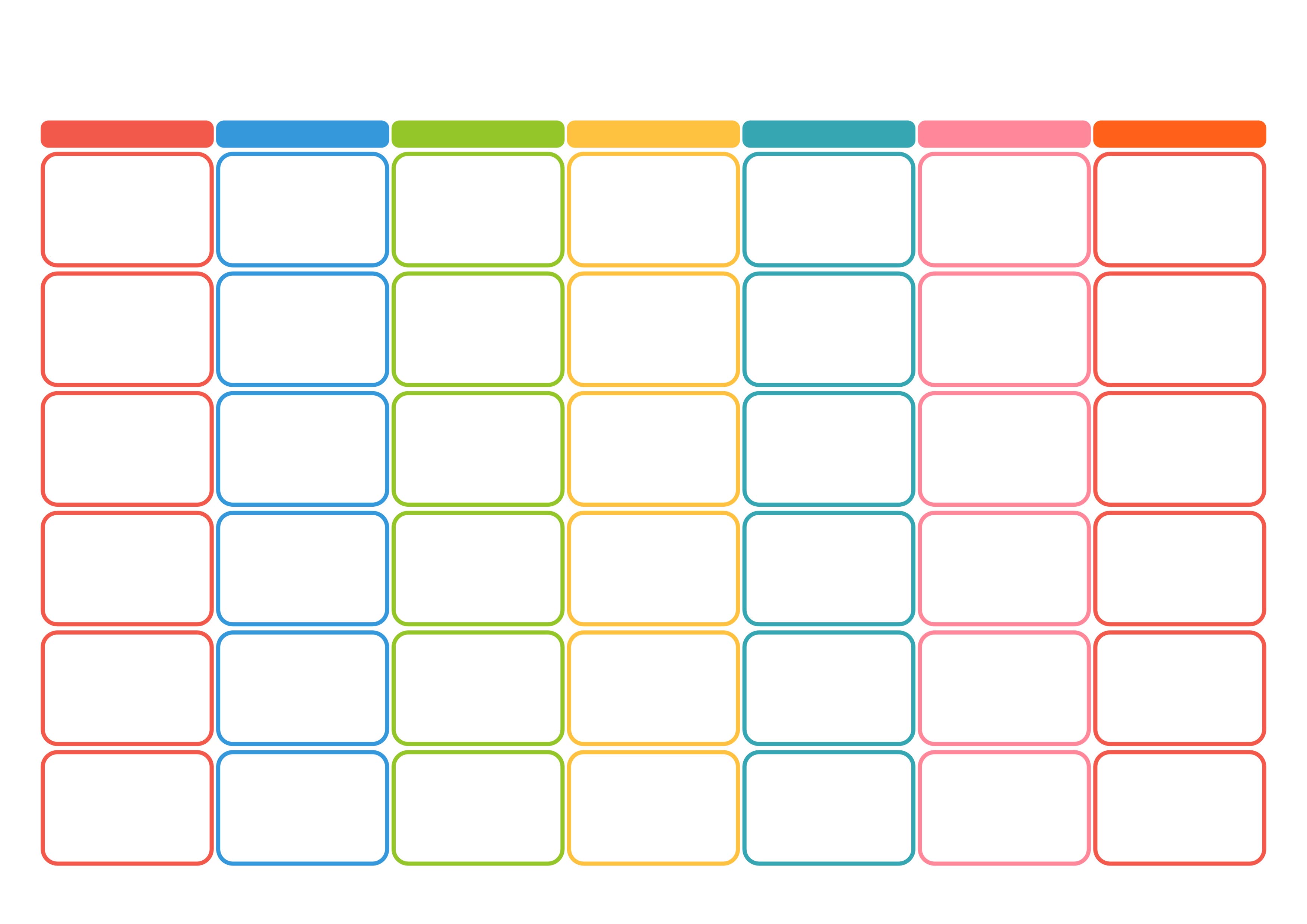 2021